Информация для детей и подростковГУЗ «Тульский областной центр медицинской профилактики и реабилитации им. Я.С. Стечкина»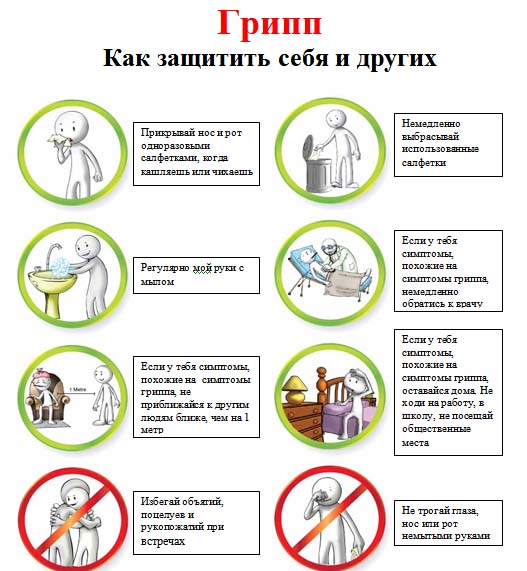 